	Ministério da Educação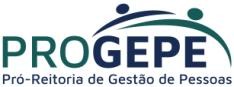 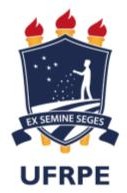                                      Universidade Federal Rural de Pernambuco	                          Pró-Reitoria de Gestão de PessoasREQUERIMENTO DE ADICIONAL NOTURNOObs: De acordo com a Nota Informativa nº5146/2016, do Ministério do Planejamento, é Vedado o pagamento de adicional noturno aos ocupantes de cargo em comissão ou função de confiança, bem como aos ocupantes de cargo efetivo em dedicação exclusiva. O sistema SIAPE identifica e suspende o pagamento do adicional noturno em desacordo com a referida orientação.    Em 	/	/	                                                                                                                                                                                                                                            __________________________________________________________________________                                                                                                                 Carimbo e Assinatura do Dirigente da Unidade                                                               ________________________________________________________________________________________________________________________________RUA DOM MANOEL DE MEDEIROS, S/N – DOIS IRMÃOS – CEP: 52171-900 – RECIFE/PETelefone: (81)3320.6144 – E-mail: scb.progepe@ufrpe.brUnidade de Lotação:                                      Dirigente da Unid. de Lotação:                              Mês / Ano do Trab. Noturno:                            AO (A) ILMO (A) SR (A) PRO-REITOR (A)  DA  PROGEPE:VEM SOLICITAR que seja providenciado o pagamento do ADICIONAL NOTURNO para os servidores presentes no quadro abaixo.AO (A) ILMO (A) SR (A) PRO-REITOR (A)  DA  PROGEPE:VEM SOLICITAR que seja providenciado o pagamento do ADICIONAL NOTURNO para os servidores presentes no quadro abaixo.AO (A) ILMO (A) SR (A) PRO-REITOR (A)  DA  PROGEPE:VEM SOLICITAR que seja providenciado o pagamento do ADICIONAL NOTURNO para os servidores presentes no quadro abaixo.SIAPENOMECARGOQUANT. DE DIAS TRABALHADOSHORAS NOTURNASTRABALHADAS POR DIATOTAL DE HORAS NOTURNASESPECIFICAR QUAIS OS DIAS TRABALHADOS NO MÊS